Hanover College Early Fieldwork Feedback   (revised August 2018)  Course: EDU 221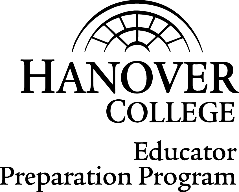 Mentor Name: ____________Student Name:  _____________________________      Date: ________Cooperating Teacher/Mentor’s Signature:  __________________________________Comments: Criteria 0Does not apply to situation1Level ofConcern-displays little or no competence2Demonstrates disposition on a limited basis3Demonstrates disposition on a consistent basis; meets expectations4Exceeds expectations;Demonstrates on a consistent basis focusing on student needs and learning                                                              Culturally Responsive                                                              Culturally Responsive                                                              Culturally Responsive                                                              Culturally Responsive                                                              Culturally ResponsiveTreats all students fairly with respect; interacts with each Believes all students can learn by establishing high expectations for students Facilitates positive and respectful classroom climate                                                               Critically reflective                                                               Critically reflective                                                               Critically reflective                                                               Critically reflective                                                               Critically reflectiveShows initiative to ask questions and seek feedback/  advice/resources for teaching from mentor teacherAccepts and responds to feedback and suggestions                                                                   Commitment                                                                   Commitment                                                                   Commitment                                                                   Commitment                                                                   CommitmentRegular in attendance and on-time; well-prepared for each sessionActively involved in classroom Presents himself/herself in a professional manner  (dress, oral  and written communication on regular and frequent basis, ethics, confidentiality )Flexible and open-minded to new ideasCollaborates to be an effective team memberOverall Performance:  Not applicableNot presentSome reservationsAgreeStrongly agreeCandidate demonstrates a positive teacher presence with passion and enthusiasm for teaching. Candidate demonstrates strong commitment to teaching.Candidate is recommended to advance in the teacher education program